الجمهورية الجزائرية الديمقراطية الشعبيةوزارة التربية الوطنيةمديرية التربية لولاية ........مقاطعة : ...........................ابتدائية : ...............................اسم ولقب الأستاذ: .............................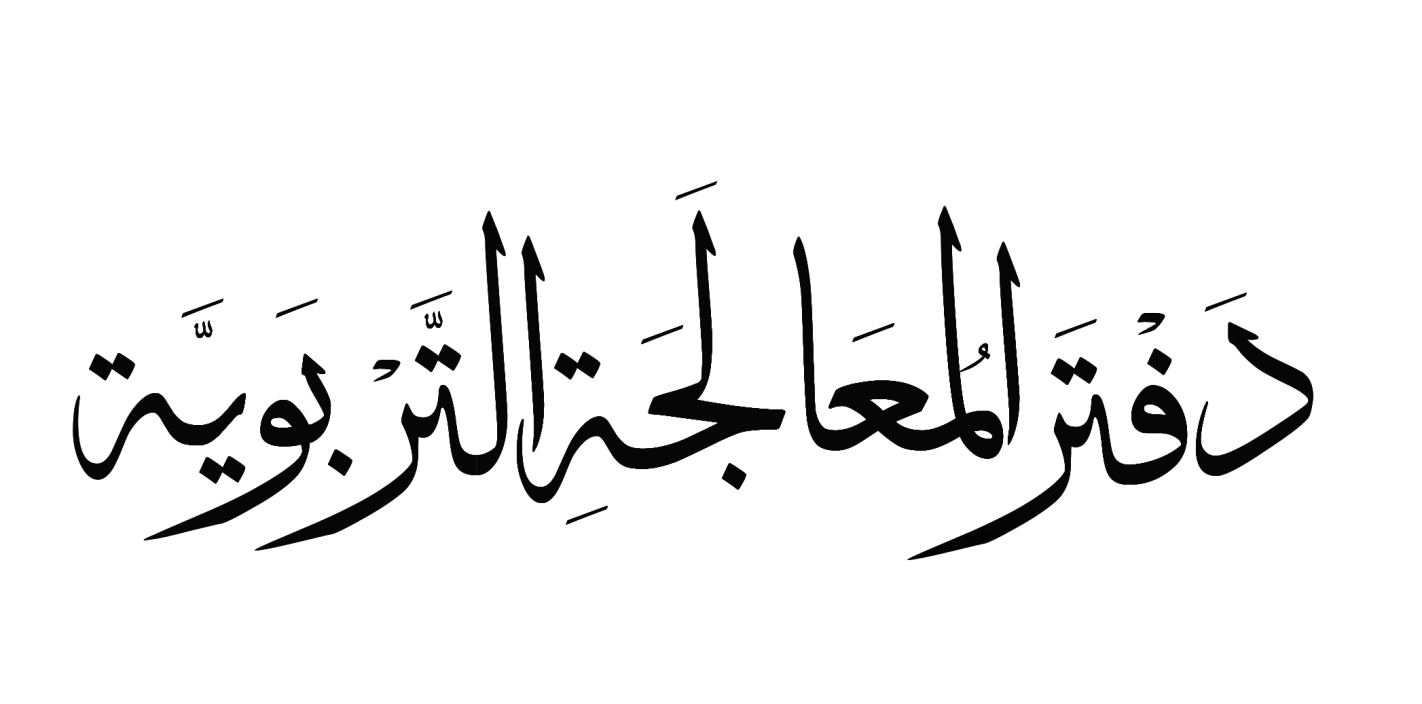 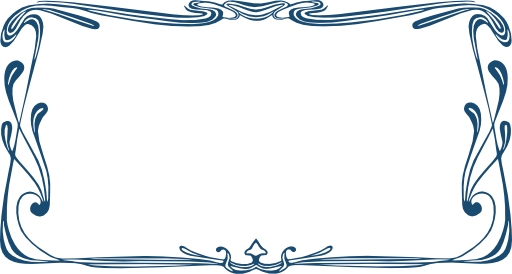 الفوج المسند : ..................الموسم الدراسي : 2017/2018اليوم :...............................................................الموافق لـ: .................................................................اليوم :...............................................................الموافق لـ: .................................................................م : مكتسب .ط – إ : في طريق الاكتساب  .غ- م : غير مكتسب .اليوم :...............................................................الموافق لـ: .................................................................اليوم :...............................................................الموافق لـ: .................................................................م : مكتسب .ط – إ : في طريق الاكتساب  .غ- م : غير مكتسب .اليوم :...............................................................الموافق لـ: .................................................................اليوم :...............................................................الموافق لـ: .................................................................م : مكتسب .ط – إ : في طريق الاكتساب  .غ- م : غير مكتسب .اليوم :...............................................................الموافق لـ: .................................................................اليوم :...............................................................الموافق لـ: .................................................................م : مكتسب .ط – إ : في طريق الاكتساب  .غ- م : غير مكتسب .اليوم :...............................................................الموافق لـ: .................................................................اليوم :...............................................................الموافق لـ: .................................................................م : مكتسب .ط – إ : في طريق الاكتساب  .غ- م : غير مكتسب .اليوم :...............................................................الموافق لـ: .................................................................اليوم :...............................................................الموافق لـ: .................................................................م : مكتسب .ط – إ : في طريق الاكتساب  .غ- م : غير مكتسب .اليوم :...............................................................الموافق لـ: .................................................................اليوم :...............................................................الموافق لـ: .................................................................م : مكتسب .ط – إ : في طريق الاكتساب  .غ- م : غير مكتسب .اليوم :...............................................................الموافق لـ: .................................................................اليوم :...............................................................الموافق لـ: .................................................................م : مكتسب .ط – إ : في طريق الاكتساب  .غ- م : غير مكتسب .اليوم :...............................................................الموافق لـ: .................................................................اليوم :...............................................................الموافق لـ: .................................................................م : مكتسب .ط – إ : في طريق الاكتساب  .غ- م : غير مكتسب .اليوم :...............................................................الموافق لـ: .................................................................اليوم :...............................................................الموافق لـ: .................................................................م : مكتسب .ط – إ : في طريق الاكتساب  .غ- م : غير مكتسب .اليوم :...............................................................الموافق لـ: .................................................................اليوم :...............................................................الموافق لـ: .................................................................م : مكتسب .ط – إ : في طريق الاكتساب  .غ- م : غير مكتسب .اليوم :...............................................................الموافق لـ: .................................................................اليوم :...............................................................الموافق لـ: .................................................................م : مكتسب .ط – إ : في طريق الاكتساب  .غ- م : غير مكتسب .اليوم :...............................................................الموافق لـ: .................................................................اليوم :...............................................................الموافق لـ: .................................................................م : مكتسب .ط – إ : في طريق الاكتساب  .غ- م : غير مكتسب .اليوم :...............................................................الموافق لـ: .................................................................اليوم :...............................................................الموافق لـ: .................................................................م : مكتسب .ط – إ : في طريق الاكتساب  .غ- م : غير مكتسب .اليوم :...............................................................الموافق لـ: .................................................................اليوم :...............................................................الموافق لـ: .................................................................م : مكتسب .ط – إ : في طريق الاكتساب  .غ- م : غير مكتسب .اليوم :...............................................................الموافق لـ: .................................................................اليوم :...............................................................الموافق لـ: .................................................................م : مكتسب .ط – إ : في طريق الاكتساب  .غ- م : غير مكتسب .اليوم :...............................................................الموافق لـ: .................................................................اليوم :...............................................................الموافق لـ: .................................................................م : مكتسب .ط – إ : في طريق الاكتساب  .غ- م : غير مكتسب .اليوم :...............................................................الموافق لـ: .................................................................اليوم :...............................................................الموافق لـ: .................................................................م : مكتسب .ط – إ : في طريق الاكتساب  .غ- م : غير مكتسب .اليوم :...............................................................الموافق لـ: .................................................................اليوم :...............................................................الموافق لـ: .................................................................م : مكتسب .ط – إ : في طريق الاكتساب  .غ- م : غير مكتسب .اليوم :...............................................................الموافق لـ: .................................................................اليوم :...............................................................الموافق لـ: .................................................................م : مكتسب .ط – إ : في طريق الاكتساب  .غ- م : غير مكتسب .اليوم :...............................................................الموافق لـ: .................................................................اليوم :...............................................................الموافق لـ: .................................................................م : مكتسب .ط – إ : في طريق الاكتساب  .غ- م : غير مكتسب .اليوم :...............................................................الموافق لـ: .................................................................اليوم :...............................................................الموافق لـ: .................................................................م : مكتسب .ط – إ : في طريق الاكتساب  .غ- م : غير مكتسب .اليوم :...............................................................الموافق لـ: .................................................................اليوم :...............................................................الموافق لـ: .................................................................م : مكتسب .ط – إ : في طريق الاكتساب  .غ- م : غير مكتسب .اليوم :...............................................................الموافق لـ: .................................................................اليوم :...............................................................الموافق لـ: .................................................................م : مكتسب .ط – إ : في طريق الاكتساب  .غ- م : غير مكتسب .اليوم :...............................................................الموافق لـ: .................................................................اليوم :...............................................................الموافق لـ: .................................................................م : مكتسب .ط – إ : في طريق الاكتساب  .غ- م : غير مكتسب .اليوم :...............................................................الموافق لـ: .................................................................اليوم :...............................................................الموافق لـ: .................................................................م : مكتسب .ط – إ : في طريق الاكتساب  .غ- م : غير مكتسب .اليوم :...............................................................الموافق لـ: .................................................................اليوم :...............................................................الموافق لـ: .................................................................م : مكتسب .ط – إ : في طريق الاكتساب  .غ- م : غير مكتسب .اليوم :...............................................................الموافق لـ: .................................................................اليوم :...............................................................الموافق لـ: .................................................................م : مكتسب .ط – إ : في طريق الاكتساب  .غ- م : غير مكتسب .اليوم :...............................................................الموافق لـ: .................................................................اليوم :...............................................................الموافق لـ: .................................................................م : مكتسب .ط – إ : في طريق الاكتساب  .غ- م : غير مكتسب .اليوم :...............................................................الموافق لـ: .................................................................اليوم :...............................................................الموافق لـ: .................................................................م : مكتسب .ط – إ : في طريق الاكتساب  .غ- م : غير مكتسب .اليوم :...............................................................الموافق لـ: .................................................................اليوم :...............................................................الموافق لـ: .................................................................م : مكتسب .ط – إ : في طريق الاكتساب  .غ- م : غير مكتسب .اليوم :...............................................................الموافق لـ: .................................................................اليوم :...............................................................الموافق لـ: .................................................................م : مكتسب .ط – إ : في طريق الاكتساب  .غ- م : غير مكتسب .اليوم :...............................................................الموافق لـ: .................................................................اليوم :...............................................................الموافق لـ: .................................................................م : مكتسب .ط – إ : في طريق الاكتساب  .غ- م : غير مكتسب .اليوم :...............................................................الموافق لـ: .................................................................اليوم :...............................................................الموافق لـ: .................................................................م : مكتسب .ط – إ : في طريق الاكتساب  .غ- م : غير مكتسب .اليوم :...............................................................الموافق لـ: .................................................................اليوم :...............................................................الموافق لـ: .................................................................م : مكتسب .ط – إ : في طريق الاكتساب  .غ- م : غير مكتسب .اليوم :...............................................................الموافق لـ: .................................................................اليوم :...............................................................الموافق لـ: .................................................................م : مكتسب .ط – إ : في طريق الاكتساب  .غ- م : غير مكتسب .اليوم :...............................................................الموافق لـ: .................................................................اليوم :...............................................................الموافق لـ: .................................................................م : مكتسب .ط – إ : في طريق الاكتساب  .غ- م : غير مكتسب .اليوم :...............................................................الموافق لـ: .................................................................اليوم :...............................................................الموافق لـ: .................................................................م : مكتسب .ط – إ : في طريق الاكتساب  .غ- م : غير مكتسب .اليوم :...............................................................الموافق لـ: .................................................................اليوم :...............................................................الموافق لـ: .................................................................م : مكتسب .ط – إ : في طريق الاكتساب  .غ- م : غير مكتسب .اليوم :...............................................................الموافق لـ: .................................................................اليوم :...............................................................الموافق لـ: .................................................................م : مكتسب .ط – إ : في طريق الاكتساب  .غ- م : غير مكتسب .الرقمالاسم و اللقب النتائج النتائج النتائجملاحظاتالرقمالاسم و اللقبالنتائج النتائج النتائج ملاحظاتالرقمالاسم و اللقبمط-إغ-مملاحظاتالرقمالاسم و اللقبمط-إغ-مملاحظات01.................................................06.................................................02.................................................07.................................................03.................................................08.................................................04.................................................09.................................................05.................................................10.................................................الرقمالاسم و اللقب النتائج النتائج النتائجملاحظاتالرقمالاسم و اللقبالنتائج النتائج النتائج ملاحظاتالرقمالاسم و اللقبمط-إغ-مملاحظاتالرقمالاسم و اللقبمط-إغ-مملاحظات01.................................................06.................................................02.................................................07.................................................03.................................................08.................................................04.................................................09.................................................05.................................................10.................................................الرقمالاسم و اللقب النتائج النتائج النتائجملاحظاتالرقمالاسم و اللقبالنتائج النتائج النتائج ملاحظاتالرقمالاسم و اللقبمط-إغ-مملاحظاتالرقمالاسم و اللقبمط-إغ-مملاحظات01.................................................06.................................................02.................................................07.................................................03.................................................08.................................................04.................................................09.................................................05.................................................10.................................................الرقمالاسم و اللقب النتائج النتائج النتائجملاحظاتالرقمالاسم و اللقبالنتائج النتائج النتائج ملاحظاتالرقمالاسم و اللقبمط-إغ-مملاحظاتالرقمالاسم و اللقبمط-إغ-مملاحظات01.................................................06.................................................02.................................................07.................................................03.................................................08.................................................04.................................................09.................................................05.................................................10.................................................الرقمالاسم و اللقب النتائج النتائج النتائجملاحظاتالرقمالاسم و اللقبالنتائج النتائج النتائج ملاحظاتالرقمالاسم و اللقبمط-إغ-مملاحظاتالرقمالاسم و اللقبمط-إغ-مملاحظات01.................................................06.................................................02.................................................07.................................................03.................................................08.................................................04.................................................09.................................................05.................................................10.................................................الرقمالاسم و اللقب النتائج النتائج النتائجملاحظاتالرقمالاسم و اللقبالنتائج النتائج النتائج ملاحظاتالرقمالاسم و اللقبمط-إغ-مملاحظاتالرقمالاسم و اللقبمط-إغ-مملاحظات01.................................................06.................................................02.................................................07.................................................03.................................................08.................................................04.................................................09.................................................05.................................................10.................................................الرقمالاسم و اللقب النتائج النتائج النتائجملاحظاتالرقمالاسم و اللقبالنتائج النتائج النتائج ملاحظاتالرقمالاسم و اللقبمط-إغ-مملاحظاتالرقمالاسم و اللقبمط-إغ-مملاحظات01.................................................06.................................................02.................................................07.................................................03.................................................08.................................................04.................................................09.................................................05.................................................10.................................................الرقمالاسم و اللقب النتائج النتائج النتائجملاحظاتالرقمالاسم و اللقبالنتائج النتائج النتائج ملاحظاتالرقمالاسم و اللقبمط-إغ-مملاحظاتالرقمالاسم و اللقبمط-إغ-مملاحظات01.................................................06.................................................02.................................................07.................................................03.................................................08.................................................04.................................................09.................................................05.................................................10.................................................الرقمالاسم و اللقب النتائج النتائج النتائجملاحظاتالرقمالاسم و اللقبالنتائج النتائج النتائج ملاحظاتالرقمالاسم و اللقبمط-إغ-مملاحظاتالرقمالاسم و اللقبمط-إغ-مملاحظات01.................................................06.................................................02.................................................07.................................................03.................................................08.................................................04.................................................09.................................................05.................................................10.................................................الرقمالاسم و اللقب النتائج النتائج النتائجملاحظاتالرقمالاسم و اللقبالنتائج النتائج النتائج ملاحظاتالرقمالاسم و اللقبمط-إغ-مملاحظاتالرقمالاسم و اللقبمط-إغ-مملاحظات01.................................................06.................................................02.................................................07.................................................03.................................................08.................................................04.................................................09.................................................05.................................................10.................................................الرقمالاسم و اللقب النتائج النتائج النتائجملاحظاتالرقمالاسم و اللقبالنتائج النتائج النتائج ملاحظاتالرقمالاسم و اللقبمط-إغ-مملاحظاتالرقمالاسم و اللقبمط-إغ-مملاحظات01.................................................06.................................................02.................................................07.................................................03.................................................08.................................................04.................................................09.................................................05.................................................10.................................................الرقمالاسم و اللقب النتائج النتائج النتائجملاحظاتالرقمالاسم و اللقبالنتائج النتائج النتائج ملاحظاتالرقمالاسم و اللقبمط-إغ-مملاحظاتالرقمالاسم و اللقبمط-إغ-مملاحظات01.................................................06.................................................02.................................................07.................................................03.................................................08.................................................04.................................................09.................................................05.................................................10.................................................الرقمالاسم و اللقب النتائج النتائج النتائجملاحظاتالرقمالاسم و اللقبالنتائج النتائج النتائج ملاحظاتالرقمالاسم و اللقبمط-إغ-مملاحظاتالرقمالاسم و اللقبمط-إغ-مملاحظات01.................................................06.................................................02.................................................07.................................................03.................................................08.................................................04.................................................09.................................................05.................................................10.................................................الرقمالاسم و اللقب النتائج النتائج النتائجملاحظاتالرقمالاسم و اللقبالنتائج النتائج النتائج ملاحظاتالرقمالاسم و اللقبمط-إغ-مملاحظاتالرقمالاسم و اللقبمط-إغ-مملاحظات01.................................................06.................................................02.................................................07.................................................03.................................................08.................................................04.................................................09.................................................05.................................................10.................................................الرقمالاسم و اللقب النتائج النتائج النتائجملاحظاتالرقمالاسم و اللقبالنتائج النتائج النتائج ملاحظاتالرقمالاسم و اللقبمط-إغ-مملاحظاتالرقمالاسم و اللقبمط-إغ-مملاحظات01.................................................06.................................................02.................................................07.................................................03.................................................08.................................................04.................................................09.................................................05.................................................10.................................................الرقمالاسم و اللقب النتائج النتائج النتائجملاحظاتالرقمالاسم و اللقبالنتائج النتائج النتائج ملاحظاتالرقمالاسم و اللقبمط-إغ-مملاحظاتالرقمالاسم و اللقبمط-إغ-مملاحظات01.................................................06.................................................02.................................................07.................................................03.................................................08.................................................04.................................................09.................................................05.................................................10.................................................الرقمالاسم و اللقب النتائج النتائج النتائجملاحظاتالرقمالاسم و اللقبالنتائج النتائج النتائج ملاحظاتالرقمالاسم و اللقبمط-إغ-مملاحظاتالرقمالاسم و اللقبمط-إغ-مملاحظات01.................................................06.................................................02.................................................07.................................................03.................................................08.................................................04.................................................09.................................................05.................................................10.................................................الرقمالاسم و اللقب النتائج النتائج النتائجملاحظاتالرقمالاسم و اللقبالنتائج النتائج النتائج ملاحظاتالرقمالاسم و اللقبمط-إغ-مملاحظاتالرقمالاسم و اللقبمط-إغ-مملاحظات01.................................................06.................................................02.................................................07.................................................03.................................................08.................................................04.................................................09.................................................05.................................................10.................................................الرقمالاسم و اللقب النتائج النتائج النتائجملاحظاتالرقمالاسم و اللقبالنتائج النتائج النتائج ملاحظاتالرقمالاسم و اللقبمط-إغ-مملاحظاتالرقمالاسم و اللقبمط-إغ-مملاحظات01.................................................06.................................................02.................................................07.................................................03.................................................08.................................................04.................................................09.................................................05.................................................10.................................................الرقمالاسم و اللقب النتائج النتائج النتائجملاحظاتالرقمالاسم و اللقبالنتائج النتائج النتائج ملاحظاتالرقمالاسم و اللقبمط-إغ-مملاحظاتالرقمالاسم و اللقبمط-إغ-مملاحظات01.................................................06.................................................02.................................................07.................................................03.................................................08.................................................04.................................................09.................................................05.................................................10.................................................الرقمالاسم و اللقب النتائج النتائج النتائجملاحظاتالرقمالاسم و اللقبالنتائج النتائج النتائج ملاحظاتالرقمالاسم و اللقبمط-إغ-مملاحظاتالرقمالاسم و اللقبمط-إغ-مملاحظات01.................................................06.................................................02.................................................07.................................................03.................................................08.................................................04.................................................09.................................................05.................................................10.................................................الرقمالاسم و اللقب النتائج النتائج النتائجملاحظاتالرقمالاسم و اللقبالنتائج النتائج النتائج ملاحظاتالرقمالاسم و اللقبمط-إغ-مملاحظاتالرقمالاسم و اللقبمط-إغ-مملاحظات01.................................................06.................................................02.................................................07.................................................03.................................................08.................................................04.................................................09.................................................05.................................................10.................................................الرقمالاسم و اللقب النتائج النتائج النتائجملاحظاتالرقمالاسم و اللقبالنتائج النتائج النتائج ملاحظاتالرقمالاسم و اللقبمط-إغ-مملاحظاتالرقمالاسم و اللقبمط-إغ-مملاحظات01.................................................06.................................................02.................................................07.................................................03.................................................08.................................................04.................................................09.................................................05.................................................10.................................................الرقمالاسم و اللقب النتائج النتائج النتائجملاحظاتالرقمالاسم و اللقبالنتائج النتائج النتائج ملاحظاتالرقمالاسم و اللقبمط-إغ-مملاحظاتالرقمالاسم و اللقبمط-إغ-مملاحظات01.................................................06.................................................02.................................................07.................................................03.................................................08.................................................04.................................................09.................................................05.................................................10.................................................الرقمالاسم و اللقب النتائج النتائج النتائجملاحظاتالرقمالاسم و اللقبالنتائج النتائج النتائج ملاحظاتالرقمالاسم و اللقبمط-إغ-مملاحظاتالرقمالاسم و اللقبمط-إغ-مملاحظات01.................................................06.................................................02.................................................07.................................................03.................................................08.................................................04.................................................09.................................................05.................................................10.................................................الرقمالاسم و اللقب النتائج النتائج النتائجملاحظاتالرقمالاسم و اللقبالنتائج النتائج النتائج ملاحظاتالرقمالاسم و اللقبمط-إغ-مملاحظاتالرقمالاسم و اللقبمط-إغ-مملاحظات01.................................................06.................................................02.................................................07.................................................03.................................................08.................................................04.................................................09.................................................05.................................................10.................................................الرقمالاسم و اللقب النتائج النتائج النتائجملاحظاتالرقمالاسم و اللقبالنتائج النتائج النتائج ملاحظاتالرقمالاسم و اللقبمط-إغ-مملاحظاتالرقمالاسم و اللقبمط-إغ-مملاحظات01.................................................06.................................................02.................................................07.................................................03.................................................08.................................................04.................................................09.................................................05.................................................10.................................................الرقمالاسم و اللقب النتائج النتائج النتائجملاحظاتالرقمالاسم و اللقبالنتائج النتائج النتائج ملاحظاتالرقمالاسم و اللقبمط-إغ-مملاحظاتالرقمالاسم و اللقبمط-إغ-مملاحظات01.................................................06.................................................02.................................................07.................................................03.................................................08.................................................04.................................................09.................................................05.................................................10.................................................الرقمالاسم و اللقب النتائج النتائج النتائجملاحظاتالرقمالاسم و اللقبالنتائج النتائج النتائج ملاحظاتالرقمالاسم و اللقبمط-إغ-مملاحظاتالرقمالاسم و اللقبمط-إغ-مملاحظات01.................................................06.................................................02.................................................07.................................................03.................................................08.................................................04.................................................09.................................................05.................................................10.................................................الرقمالاسم و اللقب النتائج النتائج النتائجملاحظاتالرقمالاسم و اللقبالنتائج النتائج النتائج ملاحظاتالرقمالاسم و اللقبمط-إغ-مملاحظاتالرقمالاسم و اللقبمط-إغ-مملاحظات01.................................................06.................................................02.................................................07.................................................03.................................................08.................................................04.................................................09.................................................05.................................................10.................................................الرقمالاسم و اللقب النتائج النتائج النتائجملاحظاتالرقمالاسم و اللقبالنتائج النتائج النتائج ملاحظاتالرقمالاسم و اللقبمط-إغ-مملاحظاتالرقمالاسم و اللقبمط-إغ-مملاحظات01.................................................06.................................................02.................................................07.................................................03.................................................08.................................................04.................................................09.................................................05.................................................10.................................................الرقمالاسم و اللقب النتائج النتائج النتائجملاحظاتالرقمالاسم و اللقبالنتائج النتائج النتائج ملاحظاتالرقمالاسم و اللقبمط-إغ-مملاحظاتالرقمالاسم و اللقبمط-إغ-مملاحظات01.................................................06.................................................02.................................................07.................................................03.................................................08.................................................04.................................................09.................................................05.................................................10.................................................الرقمالاسم و اللقب النتائج النتائج النتائجملاحظاتالرقمالاسم و اللقبالنتائج النتائج النتائج ملاحظاتالرقمالاسم و اللقبمط-إغ-مملاحظاتالرقمالاسم و اللقبمط-إغ-مملاحظات01.................................................06.................................................02.................................................07.................................................03.................................................08.................................................04.................................................09.................................................05.................................................10.................................................الرقمالاسم و اللقب النتائج النتائج النتائجملاحظاتالرقمالاسم و اللقبالنتائج النتائج النتائج ملاحظاتالرقمالاسم و اللقبمط-إغ-مملاحظاتالرقمالاسم و اللقبمط-إغ-مملاحظات01.................................................06.................................................02.................................................07.................................................03.................................................08.................................................04.................................................09.................................................05.................................................10.................................................الرقمالاسم و اللقب النتائج النتائج النتائجملاحظاتالرقمالاسم و اللقبالنتائج النتائج النتائج ملاحظاتالرقمالاسم و اللقبمط-إغ-مملاحظاتالرقمالاسم و اللقبمط-إغ-مملاحظات01.................................................06.................................................02.................................................07.................................................03.................................................08.................................................04.................................................09.................................................05.................................................10.................................................الرقمالاسم و اللقب النتائج النتائج النتائجملاحظاتالرقمالاسم و اللقبالنتائج النتائج النتائج ملاحظاتالرقمالاسم و اللقبمط-إغ-مملاحظاتالرقمالاسم و اللقبمط-إغ-مملاحظات01.................................................06.................................................02.................................................07.................................................03.................................................08.................................................04.................................................09.................................................05.................................................10.................................................الرقمالاسم و اللقب النتائج النتائج النتائجملاحظاتالرقمالاسم و اللقبالنتائج النتائج النتائج ملاحظاتالرقمالاسم و اللقبمط-إغ-مملاحظاتالرقمالاسم و اللقبمط-إغ-مملاحظات01.................................................06.................................................02.................................................07.................................................03.................................................08.................................................04.................................................09.................................................05.................................................10.................................................الرقمالاسم و اللقب النتائج النتائج النتائجملاحظاتالرقمالاسم و اللقبالنتائج النتائج النتائج ملاحظاتالرقمالاسم و اللقبمط-إغ-مملاحظاتالرقمالاسم و اللقبمط-إغ-مملاحظات01.................................................06.................................................02.................................................07.................................................03.................................................08.................................................04.................................................09.................................................05.................................................10.................................................الرقمالاسم و اللقب النتائج النتائج النتائجملاحظاتالرقمالاسم و اللقبالنتائج النتائج النتائج ملاحظاتالرقمالاسم و اللقبمط-إغ-مملاحظاتالرقمالاسم و اللقبمط-إغ-مملاحظات01.................................................06.................................................02.................................................07.................................................03.................................................08.................................................04.................................................09.................................................05.................................................10.................................................الرقمالاسم و اللقب النتائج النتائج النتائجملاحظاتالرقمالاسم و اللقبالنتائج النتائج النتائج ملاحظاتالرقمالاسم و اللقبمط-إغ-مملاحظاتالرقمالاسم و اللقبمط-إغ-مملاحظات01.................................................06.................................................02.................................................07.................................................03.................................................08.................................................04.................................................09.................................................05.................................................10.................................................الرقمالاسم و اللقب النتائج النتائج النتائجملاحظاتالرقمالاسم و اللقبالنتائج النتائج النتائج ملاحظاتالرقمالاسم و اللقبمط-إغ-مملاحظاتالرقمالاسم و اللقبمط-إغ-مملاحظات01.................................................06.................................................02.................................................07.................................................03.................................................08.................................................04.................................................09.................................................05.................................................10.................................................الرقمالاسم و اللقب النتائج النتائج النتائجملاحظاتالرقمالاسم و اللقبالنتائج النتائج النتائج ملاحظاتالرقمالاسم و اللقبمط-إغ-مملاحظاتالرقمالاسم و اللقبمط-إغ-مملاحظات01.................................................06.................................................02.................................................07.................................................03.................................................08.................................................04.................................................09.................................................05.................................................10.................................................الرقمالاسم و اللقب النتائج النتائج النتائجملاحظاتالرقمالاسم و اللقبالنتائج النتائج النتائج ملاحظاتالرقمالاسم و اللقبمط-إغ-مملاحظاتالرقمالاسم و اللقبمط-إغ-مملاحظات01.................................................06.................................................02.................................................07.................................................03.................................................08.................................................04.................................................09.................................................05.................................................10.................................................الرقمالاسم و اللقب النتائج النتائج النتائجملاحظاتالرقمالاسم و اللقبالنتائج النتائج النتائج ملاحظاتالرقمالاسم و اللقبمط-إغ-مملاحظاتالرقمالاسم و اللقبمط-إغ-مملاحظات01.................................................06.................................................02.................................................07.................................................03.................................................08.................................................04.................................................09.................................................05.................................................10.................................................الرقمالاسم و اللقب النتائج النتائج النتائجملاحظاتالرقمالاسم و اللقبالنتائج النتائج النتائج ملاحظاتالرقمالاسم و اللقبمط-إغ-مملاحظاتالرقمالاسم و اللقبمط-إغ-مملاحظات01.................................................06.................................................02.................................................07.................................................03.................................................08.................................................04.................................................09.................................................05.................................................10.................................................الرقمالاسم و اللقب النتائج النتائج النتائجملاحظاتالرقمالاسم و اللقبالنتائج النتائج النتائج ملاحظاتالرقمالاسم و اللقبمط-إغ-مملاحظاتالرقمالاسم و اللقبمط-إغ-مملاحظات01.................................................06.................................................02.................................................07.................................................03.................................................08.................................................04.................................................09.................................................05.................................................10.................................................الرقمالاسم و اللقب النتائج النتائج النتائجملاحظاتالرقمالاسم و اللقبالنتائج النتائج النتائج ملاحظاتالرقمالاسم و اللقبمط-إغ-مملاحظاتالرقمالاسم و اللقبمط-إغ-مملاحظات01.................................................06.................................................02.................................................07.................................................03.................................................08.................................................04.................................................09.................................................05.................................................10.................................................الرقمالاسم و اللقب النتائج النتائج النتائجملاحظاتالرقمالاسم و اللقبالنتائج النتائج النتائج ملاحظاتالرقمالاسم و اللقبمط-إغ-مملاحظاتالرقمالاسم و اللقبمط-إغ-مملاحظات01.................................................06.................................................02.................................................07.................................................03.................................................08.................................................04.................................................09.................................................05.................................................10.................................................الرقمالاسم و اللقب النتائج النتائج النتائجملاحظاتالرقمالاسم و اللقبالنتائج النتائج النتائج ملاحظاتالرقمالاسم و اللقبمط-إغ-مملاحظاتالرقمالاسم و اللقبمط-إغ-مملاحظات01.................................................06.................................................02.................................................07.................................................03.................................................08.................................................04.................................................09.................................................05.................................................10.................................................الرقمالاسم و اللقب النتائج النتائج النتائجملاحظاتالرقمالاسم و اللقبالنتائج النتائج النتائج ملاحظاتالرقمالاسم و اللقبمط-إغ-مملاحظاتالرقمالاسم و اللقبمط-إغ-مملاحظات01.................................................06.................................................02.................................................07.................................................03.................................................08.................................................04.................................................09.................................................05.................................................10.................................................الرقمالاسم و اللقب النتائج النتائج النتائجملاحظاتالرقمالاسم و اللقبالنتائج النتائج النتائج ملاحظاتالرقمالاسم و اللقبمط-إغ-مملاحظاتالرقمالاسم و اللقبمط-إغ-مملاحظات01.................................................06.................................................02.................................................07.................................................03.................................................08.................................................04.................................................09.................................................05.................................................10.................................................الرقمالاسم و اللقب النتائج النتائج النتائجملاحظاتالرقمالاسم و اللقبالنتائج النتائج النتائج ملاحظاتالرقمالاسم و اللقبمط-إغ-مملاحظاتالرقمالاسم و اللقبمط-إغ-مملاحظات01.................................................06.................................................02.................................................07.................................................03.................................................08.................................................04.................................................09.................................................05.................................................10.................................................الرقمالاسم و اللقب النتائج النتائج النتائجملاحظاتالرقمالاسم و اللقبالنتائج النتائج النتائج ملاحظاتالرقمالاسم و اللقبمط-إغ-مملاحظاتالرقمالاسم و اللقبمط-إغ-مملاحظات01.................................................06.................................................02.................................................07.................................................03.................................................08.................................................04.................................................09.................................................05.................................................10.................................................الرقمالاسم و اللقب النتائج النتائج النتائجملاحظاتالرقمالاسم و اللقبالنتائج النتائج النتائج ملاحظاتالرقمالاسم و اللقبمط-إغ-مملاحظاتالرقمالاسم و اللقبمط-إغ-مملاحظات01.................................................06.................................................02.................................................07.................................................03.................................................08.................................................04.................................................09.................................................05.................................................10.................................................الرقمالاسم و اللقب النتائج النتائج النتائجملاحظاتالرقمالاسم و اللقبالنتائج النتائج النتائج ملاحظاتالرقمالاسم و اللقبمط-إغ-مملاحظاتالرقمالاسم و اللقبمط-إغ-مملاحظات01.................................................06.................................................02.................................................07.................................................03.................................................08.................................................04.................................................09.................................................05.................................................10.................................................الرقمالاسم و اللقب النتائج النتائج النتائجملاحظاتالرقمالاسم و اللقبالنتائج النتائج النتائج ملاحظاتالرقمالاسم و اللقبمط-إغ-مملاحظاتالرقمالاسم و اللقبمط-إغ-مملاحظات01.................................................06.................................................02.................................................07.................................................03.................................................08.................................................04.................................................09.................................................05.................................................10.................................................الرقمالاسم و اللقب النتائج النتائج النتائجملاحظاتالرقمالاسم و اللقبالنتائج النتائج النتائج ملاحظاتالرقمالاسم و اللقبمط-إغ-مملاحظاتالرقمالاسم و اللقبمط-إغ-مملاحظات01.................................................06.................................................02.................................................07.................................................03.................................................08.................................................04.................................................09.................................................05.................................................10.................................................الرقمالاسم و اللقب النتائج النتائج النتائجملاحظاتالرقمالاسم و اللقبالنتائج النتائج النتائج ملاحظاتالرقمالاسم و اللقبمط-إغ-مملاحظاتالرقمالاسم و اللقبمط-إغ-مملاحظات01.................................................06.................................................02.................................................07.................................................03.................................................08.................................................04.................................................09.................................................05.................................................10.................................................الرقمالاسم و اللقب النتائج النتائج النتائجملاحظاتالرقمالاسم و اللقبالنتائج النتائج النتائج ملاحظاتالرقمالاسم و اللقبمط-إغ-مملاحظاتالرقمالاسم و اللقبمط-إغ-مملاحظات01.................................................06.................................................02.................................................07.................................................03.................................................08.................................................04.................................................09.................................................05.................................................10.................................................الرقمالاسم و اللقب النتائج النتائج النتائجملاحظاتالرقمالاسم و اللقبالنتائج النتائج النتائج ملاحظاتالرقمالاسم و اللقبمط-إغ-مملاحظاتالرقمالاسم و اللقبمط-إغ-مملاحظات01.................................................06.................................................02.................................................07.................................................03.................................................08.................................................04.................................................09.................................................05.................................................10.................................................الرقمالاسم و اللقب النتائج النتائج النتائجملاحظاتالرقمالاسم و اللقبالنتائج النتائج النتائج ملاحظاتالرقمالاسم و اللقبمط-إغ-مملاحظاتالرقمالاسم و اللقبمط-إغ-مملاحظات01.................................................06.................................................02.................................................07.................................................03.................................................08.................................................04.................................................09.................................................05.................................................10.................................................الرقمالاسم و اللقب النتائج النتائج النتائجملاحظاتالرقمالاسم و اللقبالنتائج النتائج النتائج ملاحظاتالرقمالاسم و اللقبمط-إغ-مملاحظاتالرقمالاسم و اللقبمط-إغ-مملاحظات01.................................................06.................................................02.................................................07.................................................03.................................................08.................................................04.................................................09.................................................05.................................................10.................................................الرقمالاسم و اللقب النتائج النتائج النتائجملاحظاتالرقمالاسم و اللقبالنتائج النتائج النتائج ملاحظاتالرقمالاسم و اللقبمط-إغ-مملاحظاتالرقمالاسم و اللقبمط-إغ-مملاحظات01.................................................06.................................................02.................................................07.................................................03.................................................08.................................................04.................................................09.................................................05.................................................10.................................................الرقمالاسم و اللقب النتائج النتائج النتائجملاحظاتالرقمالاسم و اللقبالنتائج النتائج النتائج ملاحظاتالرقمالاسم و اللقبمط-إغ-مملاحظاتالرقمالاسم و اللقبمط-إغ-مملاحظات01.................................................06.................................................02.................................................07.................................................03.................................................08.................................................04.................................................09.................................................05.................................................10.................................................الرقمالاسم و اللقب النتائج النتائج النتائجملاحظاتالرقمالاسم و اللقبالنتائج النتائج النتائج ملاحظاتالرقمالاسم و اللقبمط-إغ-مملاحظاتالرقمالاسم و اللقبمط-إغ-مملاحظات01.................................................06.................................................02.................................................07.................................................03.................................................08.................................................04.................................................09.................................................05.................................................10.................................................الرقمالاسم و اللقب النتائج النتائج النتائجملاحظاتالرقمالاسم و اللقبالنتائج النتائج النتائج ملاحظاتالرقمالاسم و اللقبمط-إغ-مملاحظاتالرقمالاسم و اللقبمط-إغ-مملاحظات01.................................................06.................................................02.................................................07.................................................03.................................................08.................................................04.................................................09.................................................05.................................................10.................................................الرقمالاسم و اللقب النتائج النتائج النتائجملاحظاتالرقمالاسم و اللقبالنتائج النتائج النتائج ملاحظاتالرقمالاسم و اللقبمط-إغ-مملاحظاتالرقمالاسم و اللقبمط-إغ-مملاحظات01.................................................06.................................................02.................................................07.................................................03.................................................08.................................................04.................................................09.................................................05.................................................10.................................................الرقمالاسم و اللقب النتائج النتائج النتائجملاحظاتالرقمالاسم و اللقبالنتائج النتائج النتائج ملاحظاتالرقمالاسم و اللقبمط-إغ-مملاحظاتالرقمالاسم و اللقبمط-إغ-مملاحظات01.................................................06.................................................02.................................................07.................................................03.................................................08.................................................04.................................................09.................................................05.................................................10.................................................الرقمالاسم و اللقب النتائج النتائج النتائجملاحظاتالرقمالاسم و اللقبالنتائج النتائج النتائج ملاحظاتالرقمالاسم و اللقبمط-إغ-مملاحظاتالرقمالاسم و اللقبمط-إغ-مملاحظات01.................................................06.................................................02.................................................07.................................................03.................................................08.................................................04.................................................09.................................................05.................................................10.................................................الرقمالاسم و اللقب النتائج النتائج النتائجملاحظاتالرقمالاسم و اللقبالنتائج النتائج النتائج ملاحظاتالرقمالاسم و اللقبمط-إغ-مملاحظاتالرقمالاسم و اللقبمط-إغ-مملاحظات01.................................................06.................................................02.................................................07.................................................03.................................................08.................................................04.................................................09.................................................05.................................................10.................................................الرقمالاسم و اللقب النتائج النتائج النتائجملاحظاتالرقمالاسم و اللقبالنتائج النتائج النتائج ملاحظاتالرقمالاسم و اللقبمط-إغ-مملاحظاتالرقمالاسم و اللقبمط-إغ-مملاحظات01.................................................06.................................................02.................................................07.................................................03.................................................08.................................................04.................................................09.................................................05.................................................10.................................................الرقمالاسم و اللقب النتائج النتائج النتائجملاحظاتالرقمالاسم و اللقبالنتائج النتائج النتائج ملاحظاتالرقمالاسم و اللقبمط-إغ-مملاحظاتالرقمالاسم و اللقبمط-إغ-مملاحظات01.................................................06.................................................02.................................................07.................................................03.................................................08.................................................04.................................................09.................................................05.................................................10.................................................الرقمالاسم و اللقب النتائج النتائج النتائجملاحظاتالرقمالاسم و اللقبالنتائج النتائج النتائج ملاحظاتالرقمالاسم و اللقبمط-إغ-مملاحظاتالرقمالاسم و اللقبمط-إغ-مملاحظات01.................................................06.................................................02.................................................07.................................................03.................................................08.................................................04.................................................09.................................................05.................................................10.................................................الرقمالاسم و اللقب النتائج النتائج النتائجملاحظاتالرقمالاسم و اللقبالنتائج النتائج النتائج ملاحظاتالرقمالاسم و اللقبمط-إغ-مملاحظاتالرقمالاسم و اللقبمط-إغ-مملاحظات01.................................................06.................................................02.................................................07.................................................03.................................................08.................................................04.................................................09.................................................05.................................................10.................................................الرقمالاسم و اللقب النتائج النتائج النتائجملاحظاتالرقمالاسم و اللقبالنتائج النتائج النتائج ملاحظاتالرقمالاسم و اللقبمط-إغ-مملاحظاتالرقمالاسم و اللقبمط-إغ-مملاحظات01.................................................06.................................................02.................................................07.................................................03.................................................08.................................................04.................................................09.................................................05.................................................10.................................................الرقمالاسم و اللقب النتائج النتائج النتائجملاحظاتالرقمالاسم و اللقبالنتائج النتائج النتائج ملاحظاتالرقمالاسم و اللقبمط-إغ-مملاحظاتالرقمالاسم و اللقبمط-إغ-مملاحظات01.................................................06.................................................02.................................................07.................................................03.................................................08.................................................04.................................................09.................................................05.................................................10.................................................الرقمالاسم و اللقب النتائج النتائج النتائجملاحظاتالرقمالاسم و اللقبالنتائج النتائج النتائج ملاحظاتالرقمالاسم و اللقبمط-إغ-مملاحظاتالرقمالاسم و اللقبمط-إغ-مملاحظات01.................................................06.................................................02.................................................07.................................................03.................................................08.................................................04.................................................09.................................................05.................................................10.................................................الرقمالاسم و اللقب النتائج النتائج النتائجملاحظاتالرقمالاسم و اللقبالنتائج النتائج النتائج ملاحظاتالرقمالاسم و اللقبمط-إغ-مملاحظاتالرقمالاسم و اللقبمط-إغ-مملاحظات01.................................................06.................................................02.................................................07.................................................03.................................................08.................................................04.................................................09.................................................05.................................................10.................................................الرقمالاسم و اللقب النتائج النتائج النتائجملاحظاتالرقمالاسم و اللقبالنتائج النتائج النتائج ملاحظاتالرقمالاسم و اللقبمط-إغ-مملاحظاتالرقمالاسم و اللقبمط-إغ-مملاحظات01.................................................06.................................................02.................................................07.................................................03.................................................08.................................................04.................................................09.................................................05.................................................10.................................................الرقمالاسم و اللقب النتائج النتائج النتائجملاحظاتالرقمالاسم و اللقبالنتائج النتائج النتائج ملاحظاتالرقمالاسم و اللقبمط-إغ-مملاحظاتالرقمالاسم و اللقبمط-إغ-مملاحظات01.................................................06.................................................02.................................................07.................................................03.................................................08.................................................04.................................................09.................................................05.................................................10.................................................